國立苗栗高級商業職業學校109學年度第一學期轉復學生輔導座談會◎開會時間：109年9月8日(星期二) 12：30 ~ 13：00◎開會地點：生涯規劃教室國立苗栗高級商業職業學校109學年度第一學期轉復學生輔導座談會◎開會時間：109年9月8日(星期二) 12：30 ~ 13：00◎開會地點：生涯規劃教室國立苗栗高級商業職業學校109學年度第一學期技優甄審新生輔導座談會◎開會時間：109年9月11日(星期四) 12：30 ~ 13：00◎開會地點：生涯規劃教室國立苗栗高級商業職業學校109學年度第一學期原住民學生輔導座談會◎座談時間：109年9月16日(星期三) 12：30 ~ 13：00◎座談地點：生涯規劃教室國立苗栗高級商業職業學校109學年度第一學期原住民學生輔導座談會◎座談時間：109年9月16日(星期三) 12：30 ~ 13：00◎座談地點：生涯規劃教室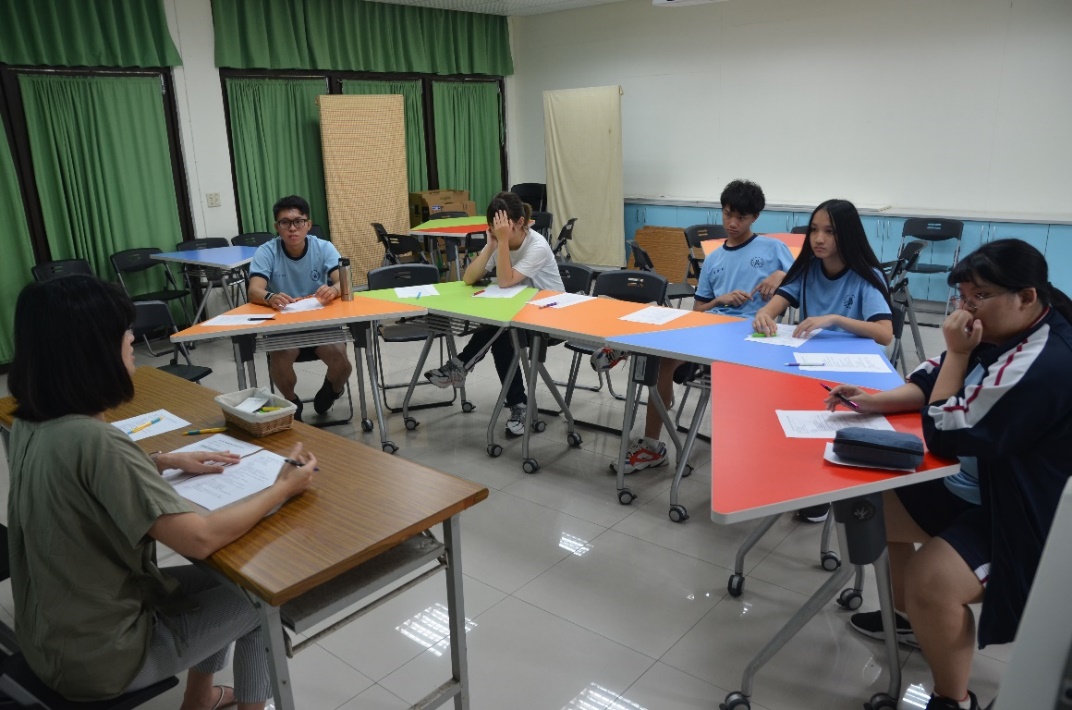 輔導主任主持座談會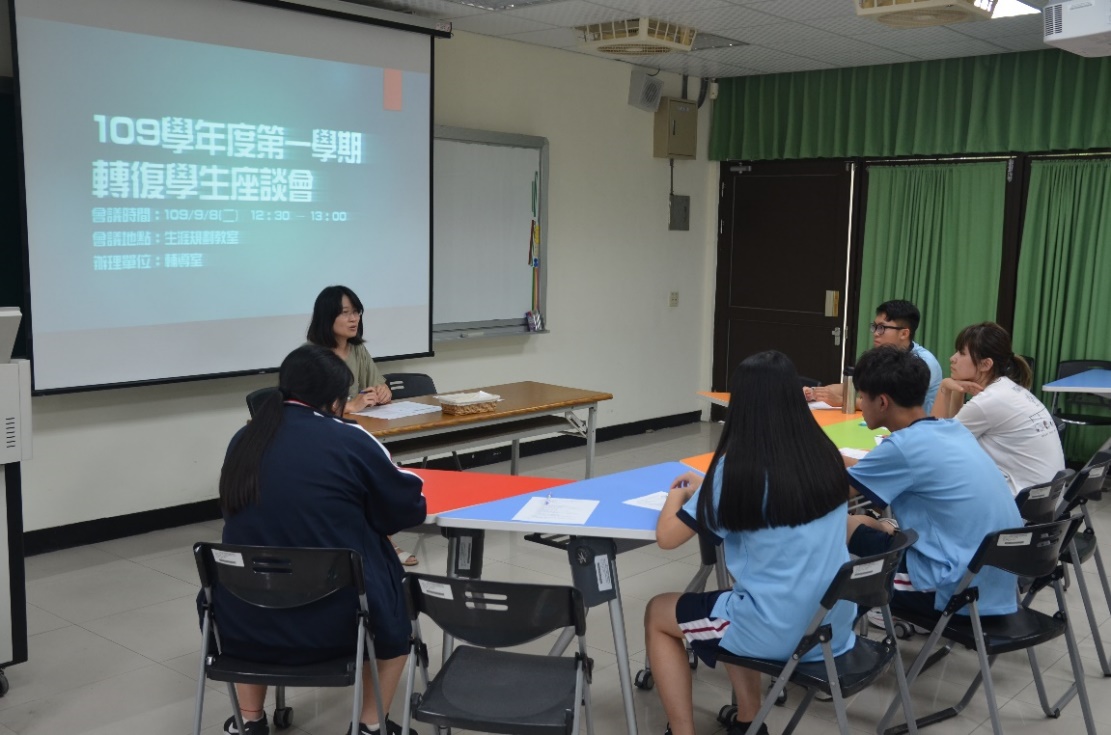 座談會畫面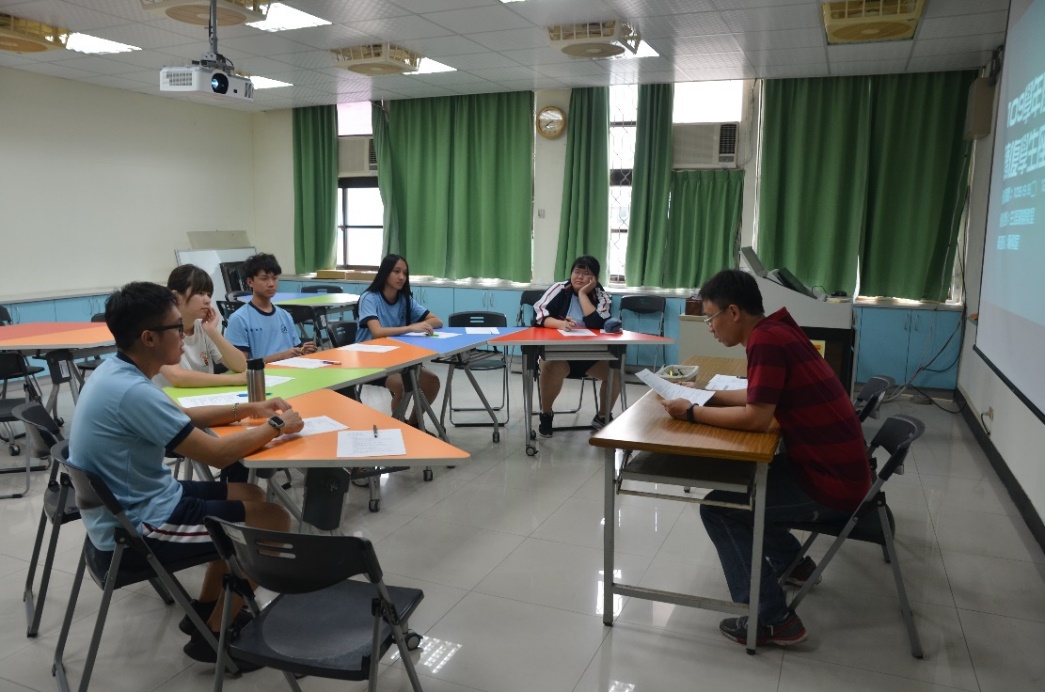 輔導教師進行提醒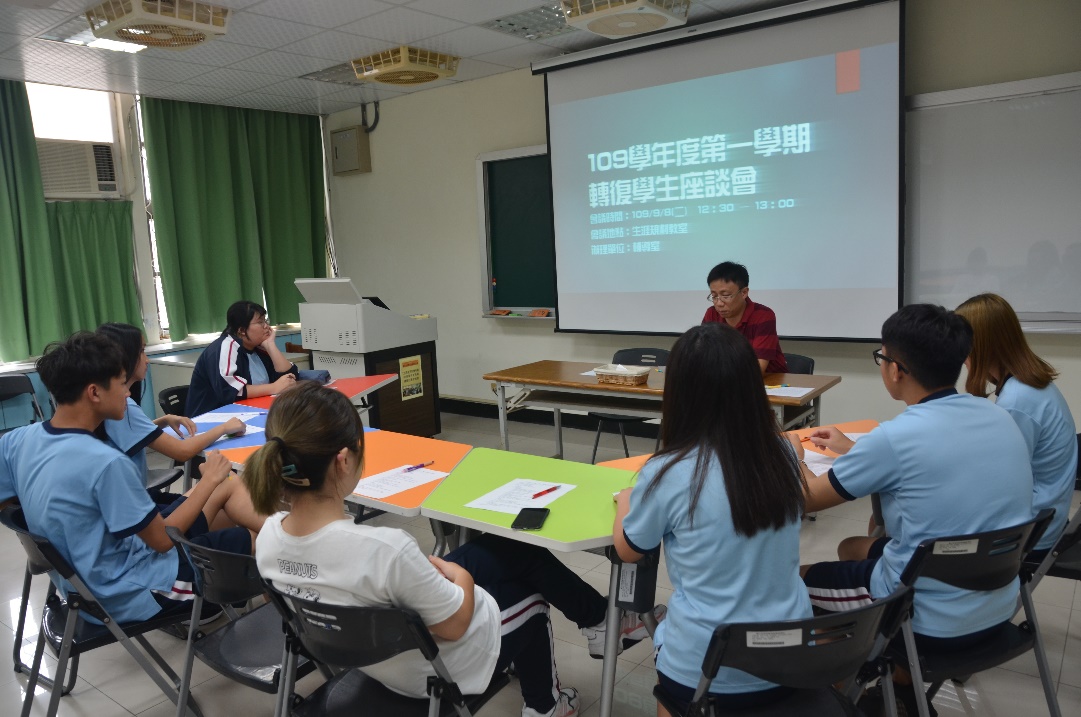 回答同學疑問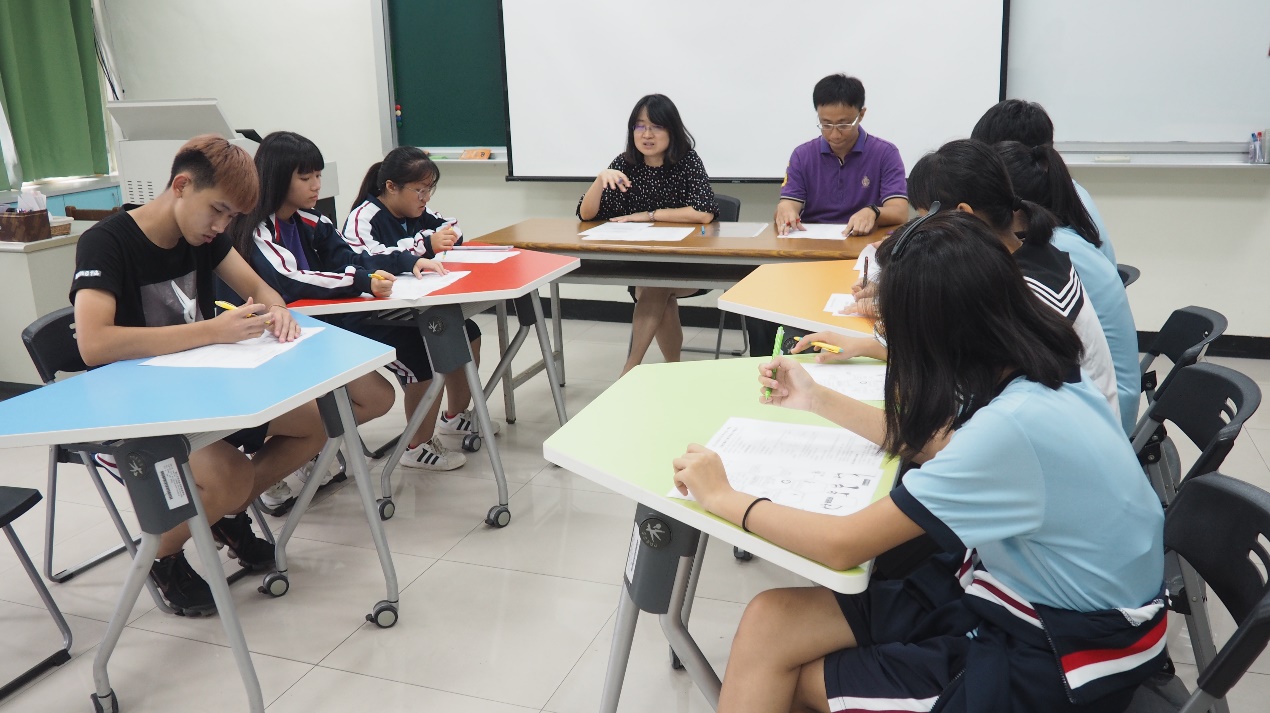 輔導主任主持會議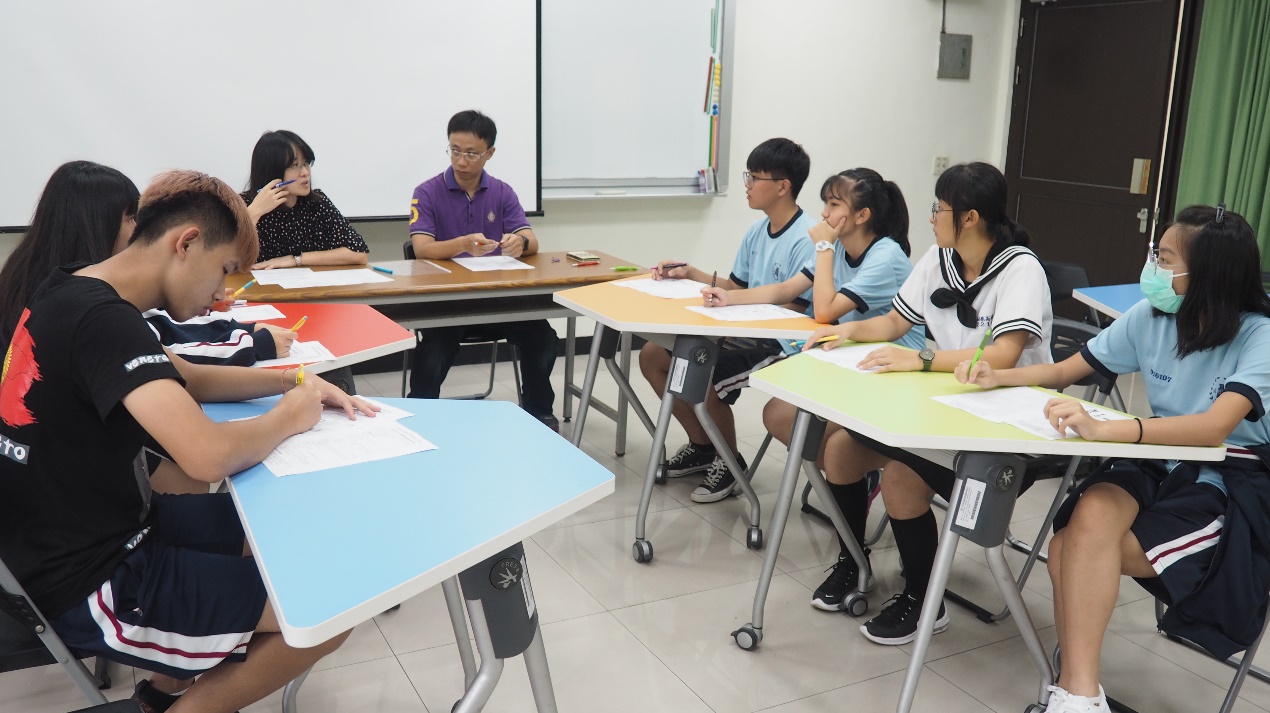 了解學生情況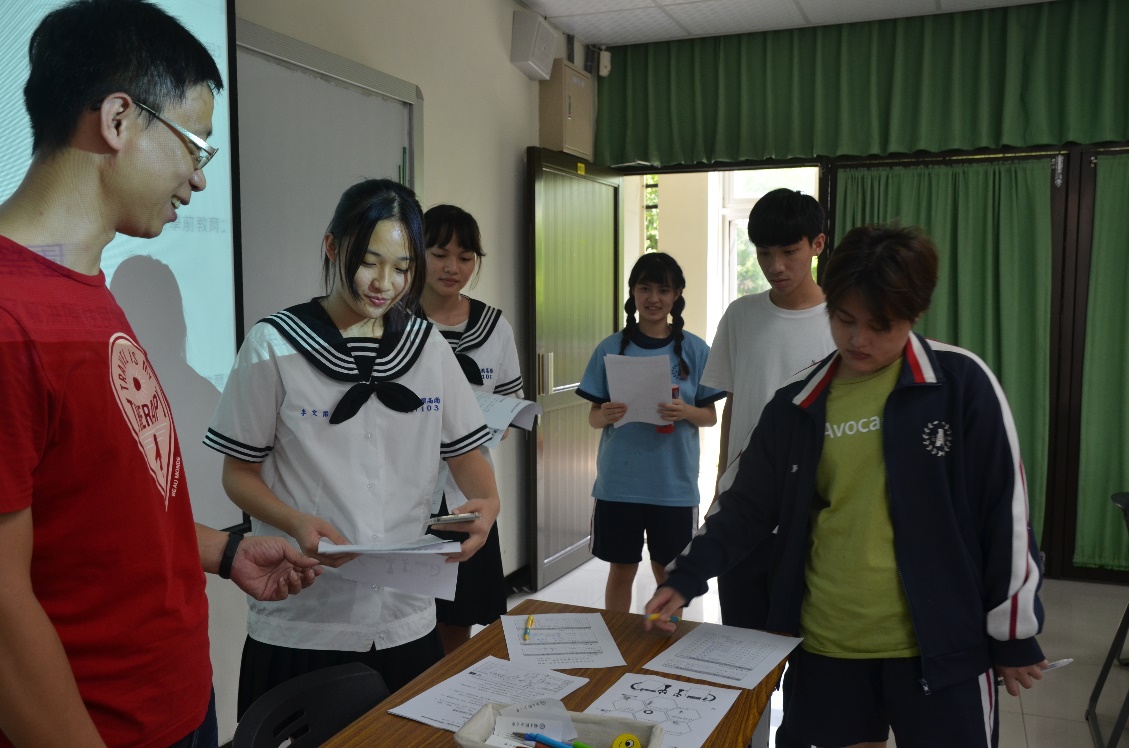 學生報到領取資料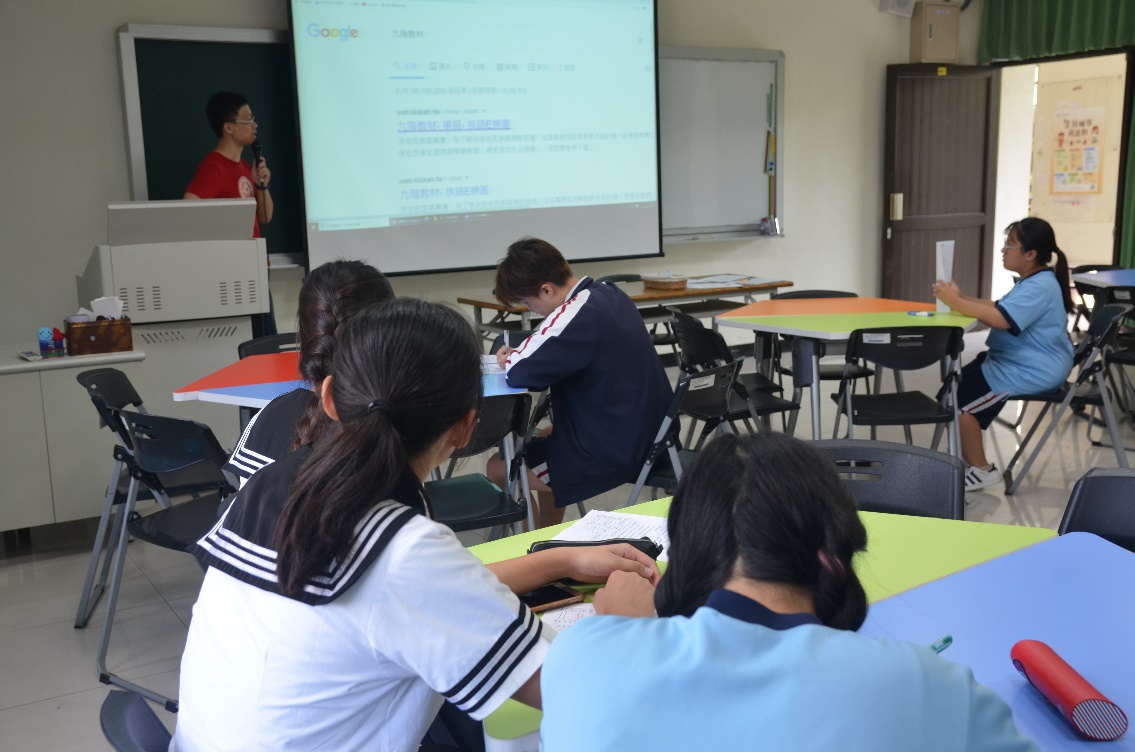 說明族語認證相關資源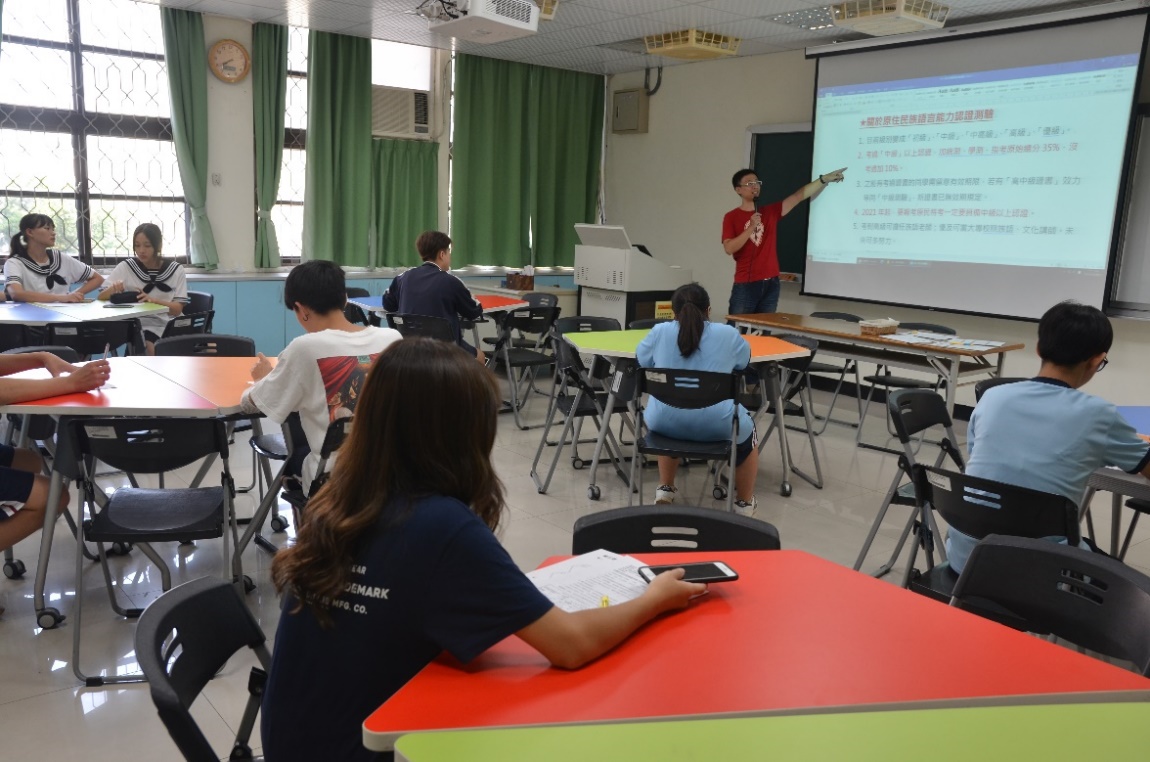 提醒升學權益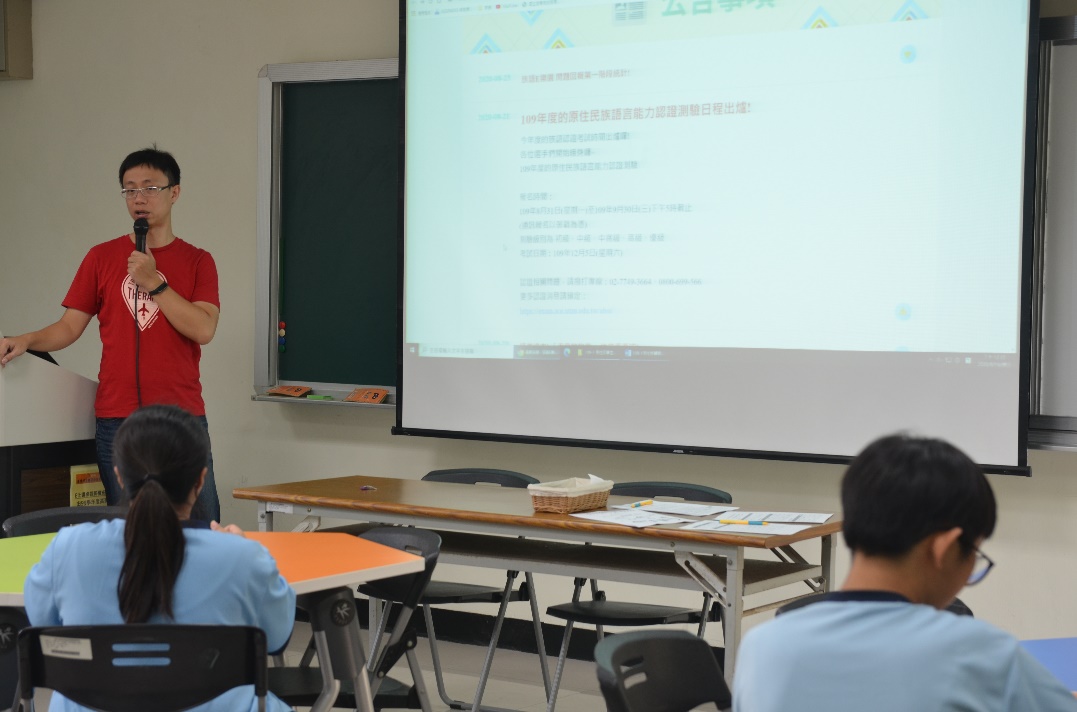 鼓勵學生把握時間報名相關測驗級檢定